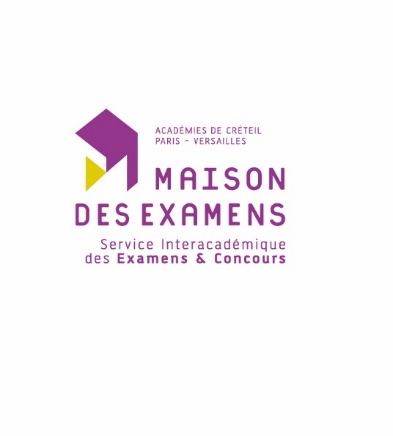 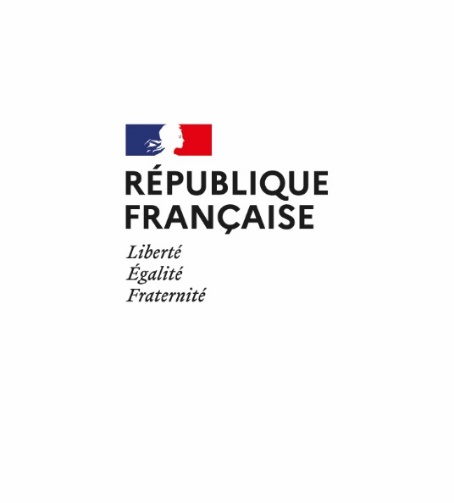 ANNEXE XIVFormulaire de demande de reconnaissance de l'engagement étudianten application de l’article D643-15-1 du code de l’éducation*1Intitulé de l’épreuve obligatoire à la suite de laquelle le candidat présente à titre facultatif l’unité « engagement étudiant »*2 :Nom et prénom du candidat :Numéro d’inscrit :Nature de l’engagement justifiant la demande (bénévolat, activité professionnelle, service civique,…) :Organisme d’accueil (association, entreprise,…) :Nom de l’organisme :Adresse postale :Personne référente (prénom, nom, fonction, téléphone et adresse e-mail) :Période de l’engagement : du …/…/… au …/…/…Durée de l’engagement (précisez le nombre d’heures par semaine ou par mois) :Description de votre projet dans le cadre de votre engagement :Intitulé de la mission :Votre statut/ fonction (votre rôle) :Quelles sont vos activités/vos tâches :Quelles sont les compétences que vous pensez avoir développées dans le cadre de votre mission, en lien notamment avec votre formation :Précisez en quelques lignes le rapport que vous établissez entre les acquis de votre expérience professionnelle ou bénévole et les compétences, connaissances et aptitudes à acquérir dans le cadre de votre formation conduisant au brevet de technicien supérieur :Je soussigné (e)M./ Mmeatteste sur l’honneur de l’authenticité des éléments rapportés dans ce formulaire.*1D643-15-1 du code de l’éducation :« Les compétences, connaissances et aptitudes que le candidat a acquises dans l’exercice des activités mentionnées à l'article L. 611-9 et qui relèvent de celles prévues par le référentiel d’évaluation de chaque spécialité de brevet de technicien supérieur sont validées à l’examen, à la demande du candidat.La demande de validation est formulée par le candidat au plus tard à la date limite d’inscription à l’examen.La validation prend la forme d’une unité que le candidat présente à titre facultatif à la suite de l’épreuve obligatoire mentionnée par le référentiel d’évaluation de chaque spécialité du diplôme.Les mêmes activités ne peuvent donner lieu qu'à une seule validation des compétences, connaissances et aptitudes acquises. »*2Conformément à l’arrêté du xx septembre 2020 portant définition de l’unité facultative « engagement étudiant » du brevet de technicien supérieur prévue à l’article D643-15-1 du code de l’éducation